Проект опытно–экспериментальной деятельности«Чудеса» «Кока–колы».Мозговая Н.Г.Проект опытно–экспериментальной деятельности «Чудеса» «Кока–колы». Цель:   Исследование вредного влияния “Кока-колы” на организм человека.Задачи исследования:  наблюдать влияние “Кока-колы” на чайный налет;проанализировать взаимодействие “Кока-колы” и ржавчины;изучить действие “Кока-колы” на зубы;исследовать совместимость “Кока-колы” с другими продуктами.Объект   исследования:   свойства “Кока-колы”.Предмет   исследования:  вредное влияние “Кока-колы” на организм человека.Историческая справка:Кока-колу придумали в Америке 8 мая 1886 года. Изобретателем “Кока-колы” был фармацевт Джон Стив Пембертон. А название для напитка придумал бухгалтер Пембертона. В напиток добавляли листья коки – растения, содержащего наркотические вещества.Поэтому напиток был запатентован как лекарство от любых нервных расстройств и продавался только строго в аптеках. В конце 1890-х годов появился запрет на кокаин. И в кока-колу стали добавлять не свежие листья коки, а “выжатые”, кокаина в них уже не было. С тех пор “Кока-кола” начала быстро приобретать популярность и через 50 лет после ее изобретения стала для американцев самым популярным напитком. С 1988 года с приходом перестройки кока-кола стала покорять жителей России.Актуальность:В последнее время в связи с развитием генной инженерии, широкого использования консервантов, красителей и искусственных вкусовых добавок многие родители стали задумываться о пользе или вреде того или иного продукта для их детей. Детей же в свою очередь привлекают яркие вкусы, красочность упаковки и рекламная кампания данных продуктов. Поэтому возникает ситуация, когда дети не принимают доводы родителей, отказывающих им в покупке, так как это вредно для здоровья.В результате опроса “Мой любимы напиток”, проводимого воспитателем и детьми в старшей и средней группах, выяснилось, что дети средней группы всем напиткам предпочитают “Кока-колу”, а дети старшей группы добавили, что любят “Колу”,  но она, по словам родителей, вредна. На вопрос, в чем этот вред, дети затруднялись ответить или говорили словами родителей, что это “химия”.По результатам опроса мы решили провести ряд экспериментов и точно установить, действительно ли “Кока-кола” вредна для организма.Гипотеза работы:  “Кока-кола” не безопасна для здоровья.Методы исследования:  наблюдение, эксперимент, беседа, интервьюирование.Время проведения исследования:  исследование проводилось в течение недели.Этапы исследования: Опрос детей других групп, воспитателей и родителей на темы “Мой любимый напиток” и “ Знаете ли вы о вреде “Колы”.Выдвижение гипотезы.Непосредственное проведение опытов.Наблюдение за взаимодействием “Кока-колы” с веществами и предметами.Выводы.Материалы для проведения экспериментов:  бутылки с “Кока-колой ” или “Пепси-колой”, прозрачные стаканчики, ржавые предметы, чашка со следами от чая, кусочек колбасы, 3 конфеты “Ментос” (лучше неглазированные), молочный зуб.Ход исследования.В ноябре в ДОУ проводился конкурс “Любимое блюдо нашей семьи”. Дети вместе с родителями составляли мини-книжки с рецептами, фотографиями и рисунками кулинарных блюд. Они с удовольствием рассказывали в группе о своих любимых блюдах и описывали их. Постепенно беседа коснулась любимых напитков. В результате выяснилось, что большинство детей предпочитает “Кока-колу” и “Пепси”, хотя многим родители покупают эти напитки нечасто, потому что они вредны для здоровья. Сами дети не понимали, почему лимонад пить нельзя.Было решено послать “журналистов” от группы к другим детям, чтобы они сделали репортаж о вкусовых предпочтениях воспитанников сада. Вооружившись микрофонами, юные репортеры пошли брать интервью у детей групп, воспитателей и младших воспитателей.В результате опроса выяснилось, что дети средней группы также любят “Кока-колу”, но не знают о ее вреде. Все воспитатели знали, что “Кока-кола” плохо влияет на здоровье, но никто не смог доказать это.Поэтому на следующий день был проведен ряд экспериментов:Опыт 1. Проникновение в яичную скорлупу.  Показать результат. «Пепси-кола» содержит огромное количество красителей. Какой вред они наносят?Проведем эксперимент: Всем известен тот факт, что яичная скорлупа по составу очень схожа с составом наших зубов. Опустим яйцо в «пепси-колу» оставим на пару минут и увидим результат. На 3 день  появилась трещина, а на 4 день зуб, или скорлупа распался на 2 половинки.Вывод: “Кока-кола” разрушает зубы. Красители лимонада очень стойкие и зубы от них темнеют.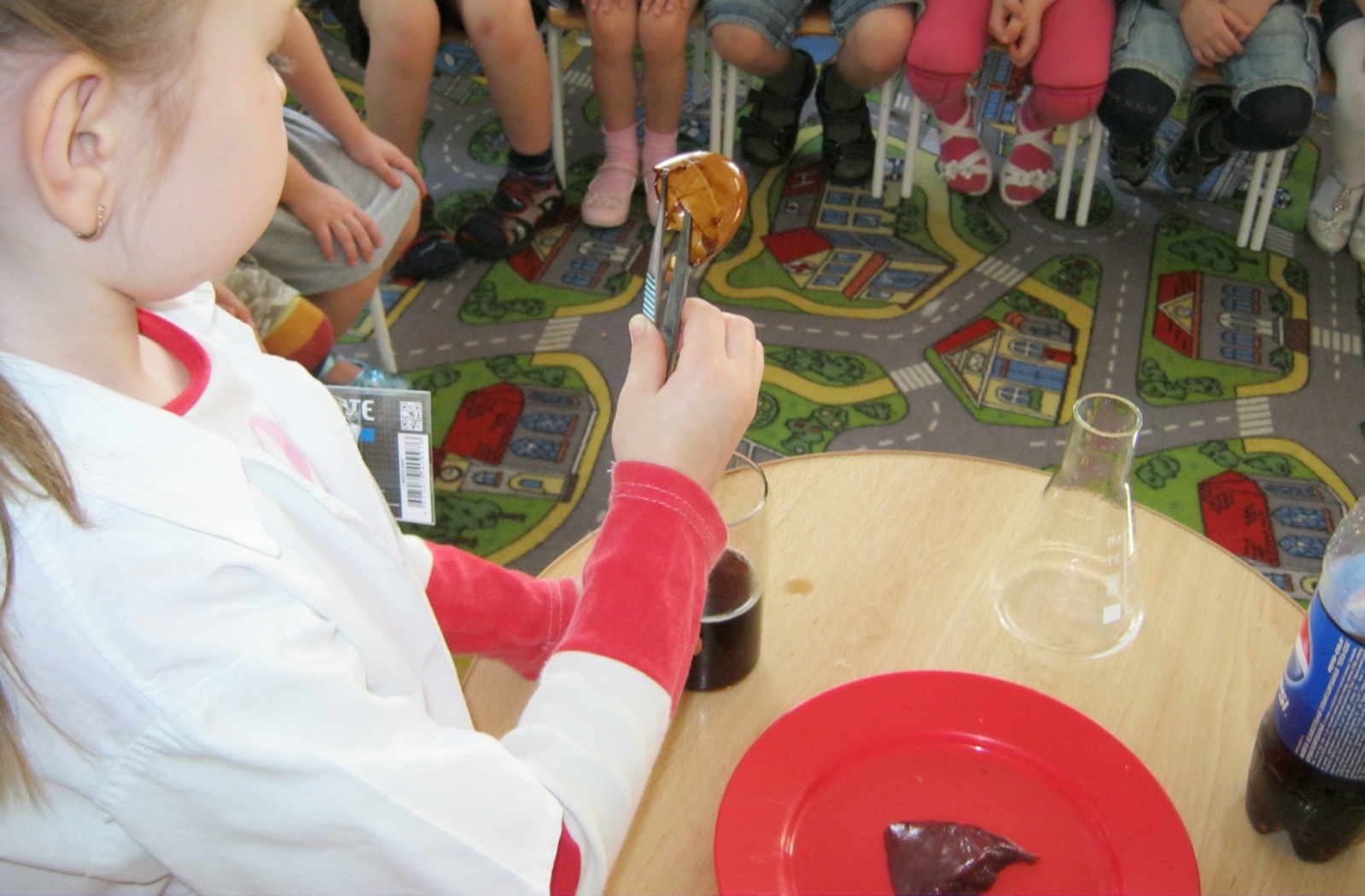 Опыт 2.Для опыта разрезали кусочек печени на 2 половинки. Одну половинку положили в воду, другую – в “Колу”. На 2 день печень, помещенная в воду, не потеряла своего вида, а печень  в “Коле” превратилась в кашицеобразное пюре.Вывод: “Кола” обладает разрушающими свойствами для мяса.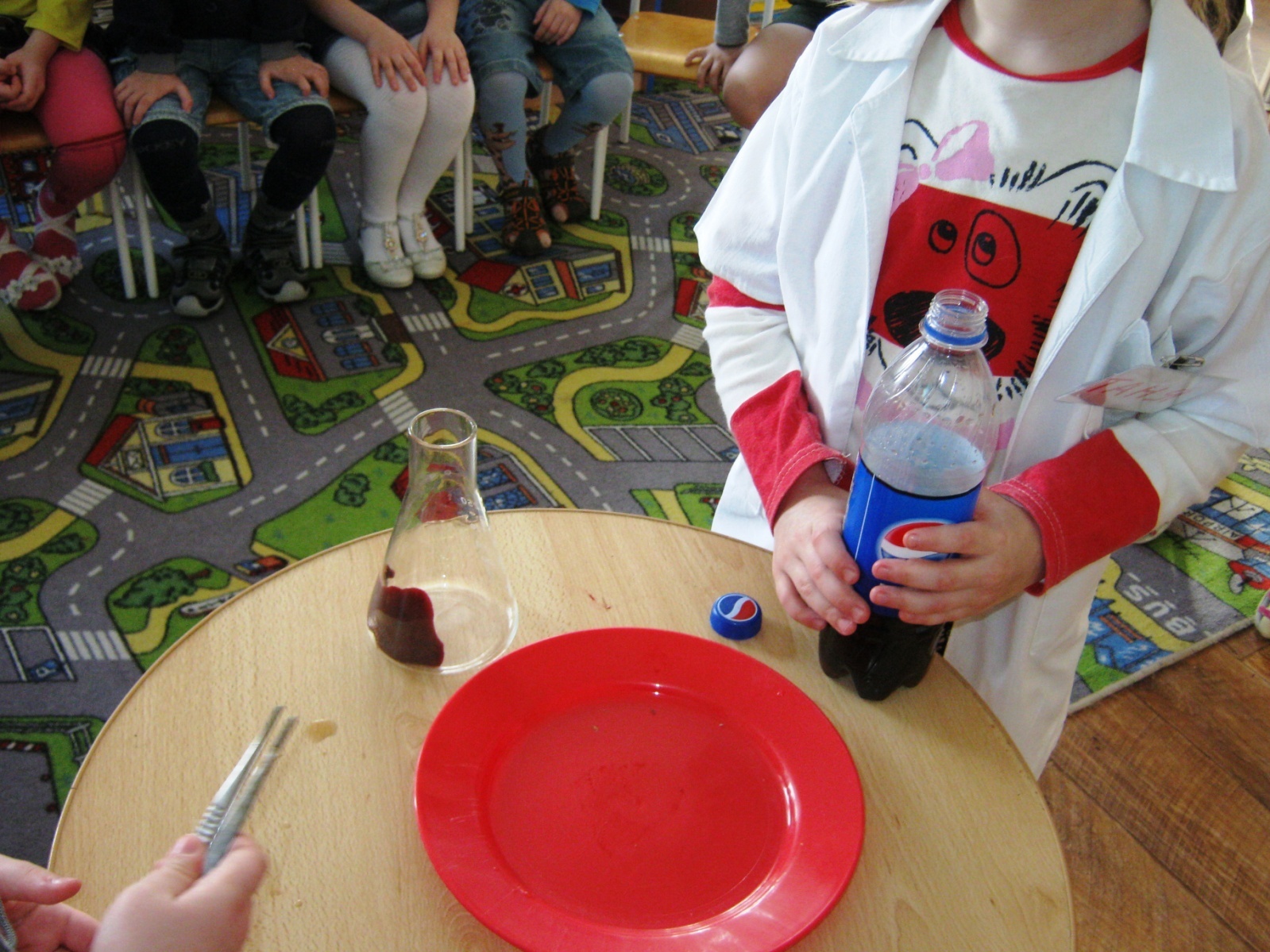 Опыт 3. Пепси - кола – растворитель белков. «Пепси-кола» содержит вещества растворяющие белки, жиры, и углеводы, т. е. способна разрушать те вещества, из которых состоим мы с вами.Для опыта возьмем сырой яичный белок. Одну половинку положили в воду, другую – в "Пепси”. Пронаблюдаем.Вывод: "Пепси-кола” обладает разрушающими свойствами для белков (денатурация). Наблюдение и вывод: В первом сосуде белок растворяется, так как он является легкорастворимым белком и хорошо усваивается организмом. Во втором сосуде образуется плотный белый осадок – белки не растворяются. В результате этого нарушаются структура и свойства белка, его функции.Вопрос: Что же происходит с клетками организма, когда поступает «Кола» высокой концентрации? Ответ. Белки клетки начинают разрушаться, что ведёт к нарушению работы всех клеток органов. 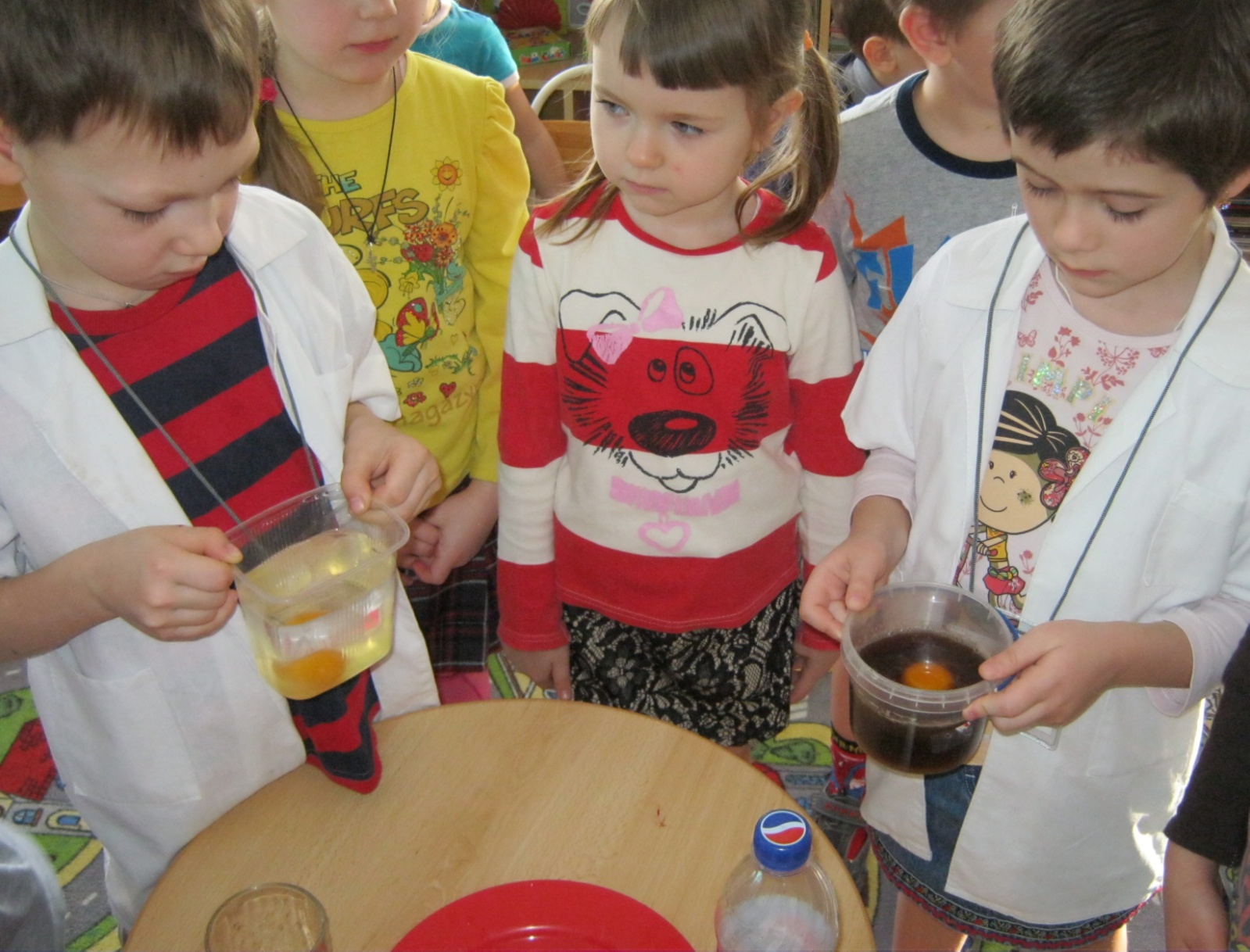 Опыт 4. Взяли 2 ржавых болтика. Один поместили в стакан с водой, другой – с лимонадом. На второй день болтик в воде покрылся еще одним слоем ржавчины, а болтик в “Коле”, наоборот, даже очистился от нее.Вывод: “Кока-кола” разъедает даже ржавчину!Опыт 5.Была взята белая чашка со следами от чая. Обычной водой следы не отмывались. Дети налили в чашку лимонад и вышли на прогулку. После прогулки чашку прополоскали. Следы от чая пропали.Вывод: “Кока-кола” содержит вещества, разрушающие стойкие пятна.Опыт 5.На прогулку взяли бутылку “Колы”, открыли ее и положили под крышку 3 драже “Ментос”. Затем резко открутили крышку. Лимонад высоким пенным фонтаном брызнул в разные стороны.Вывод: Нельзя запивать “Ментос” колой!ВЫВОД:  таким образом, проведя ряд опытов, мы увидели, что “Кока – кола” разрушает зубы и мясо, в ней много красителей. В “Кока – коле” есть такие вещества, которые разъедают ржавчину и налет от чая. Ее нельзя пить со всеми продуктами. А еще в “Кока-коле” очень много сахара, который вредит нашему организму. Значит, мы были правы: “КОКА-КОЛА” НЕ БЕЗОПАСНА ДЛЯ ЗДОРОВЬЯ!Последующая работа: По окончании экспериментов были сделаны фотографии и издана газета о результатах опытов. Затем дети с газетой посетили среднюю и подготовительную группы и наглядно объяснили, почему же “Кока-Кола” вредит организму.